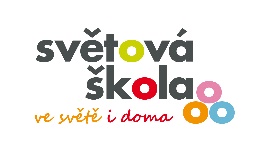 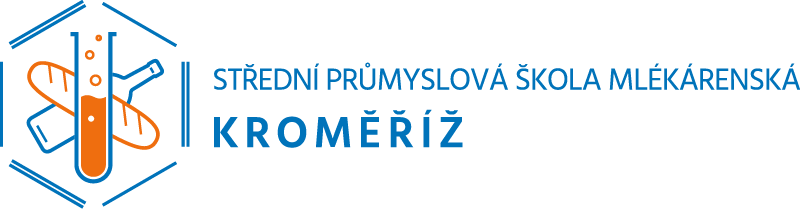 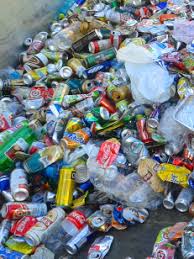 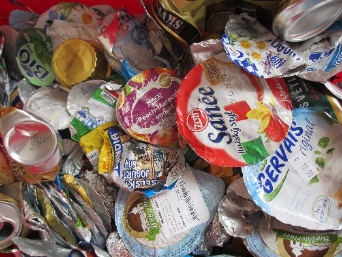 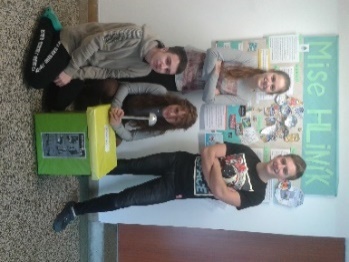 SBĚR HLINÍKUJak hliníkový obal bezpečně poznáme? 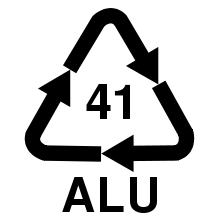 Podle symbolu tří šipek a uvnitř číslo 41 či pod šipkami označení ALU.Za použití magnetu (na hliník magnet nepůsobí, na železo ano).Po zmáčknutí obalu se obal nevrací zpět do původního tvaru. Obal by měl být očištěný od zbytku potravin i papírových nálepek.Co sbírat?nápojové plechovky použité fólie od jogurtů, termixů, rybích salátů, sýrů šroubovací uzávěry (nekorunkové) od alko i nealko nápojů obaly od paštik tuby od léčiv folie z čokoládsprejové nádobky hliníkové nádobí a příbory (např. papiňáky, ešusy, vidličky, lžíce,žaluzie, plechy, soudky, konve, stanové konstrukce, lehátka apod.Co nesbírat?folie spojené s papírem a plastem (obaly od žvýkaček, vnitřní obal cigaretové krabičky, pytlíky od kávy, polévek, obaly od sušenek, arašídů, mražených krémů, obaly od trvanlivého mléka v krabicích) nádoby nebo jiné předměty kombinované s železnými či jinými prvky apod.Přidejte se k nám a zkusme spolu něco změnit.Více informací o programu Světová škola, kam náš projekt spadá, najdete na www.vospaspsm.cz/svetovaskola a www.svetovaskola.cz .